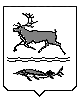 МУНИЦИПАЛЬНОЕ ОБРАЗОВАНИЕСЕЛЬСКОЕ ПОСЕЛЕНИЕ КАРАУЛТАЙМЫРСКОГО ДОЛГАНО-НЕНЕЦКОГО МУНИЦИПАЛЬНОГО РАЙОНАКРАСНОЯРСКОГО КРАЯАДМИНИСТРАЦИЯП О С Т А Н О В Л Е Н И Еот 6 февраля 2024 года № 8–ПО внесении изменений и дополнений в Устав муниципального унитарного предприятия  сельского поселения Караул «Усть-Енисеец», утвержденный Постановлением Администрации сельского поселения Караул от 3 декабря 2013 года № 85-ПВ соответствии с Федеральными законами от 6 октября 2003 года № 131-ФЗ «Об общих принципах организации местного самоуправления в Российской Федерации», от 14 ноября 2002 года № 161-ФЗ «О государственных и муниципальных унитарных предприятиях», руководствуясь Уставом муниципального образования сельское поселение Караул Таймырского Долгано-Ненецкого муниципального района Красноярского края, Администрация сельского поселения КараулПОСТАНОВЛЯЕТ:1. Внести в Устав муниципального унитарного предприятия сельского поселения Караул «Усть-Енисеец», утвержденный Постановлением Администрации сельского поселения Караул от 3 декабря 2013 года № 85-П, следующие изменения и дополнения:1) в заголовке Устава: а) слово «Администрации» исключить;б) слово «Сельского» заменить словом «сельского»;2) в п. 1.1. Устава:а) слова «предприятие Администрации» заменить словом «предприятие»;б) слова «правовых актов Администрации» заменить словами «правовых актов»;3) в п. 3.17 Устава:
	а) слово «Администрации» исключить;4) в п. 5.3. Устава:а) в подп. 4):- абзац четвертый дополнить словами «, а также в иных формах в случаях, установленных Правительством Российской Федерации»;б) в подп. 6 слово «администрацией» заменить словом «Администрации»;5) в п. 5.4. Устава:а) в подп. 2):- а абзаце первом слово «бухгалтерскую» заменить словами «бухгалтерскую (финансовую)»;6) в п. 5.5. Устава слова «Руководителя Администрации» заменить словом «Главу»;7) в п. 5.6. Устава:а) слова «Руководителя Администрации» заменить словом «Главу»;б) дополнить абзацами следующего содержания:«Предприятие по окончании отчетного периода представляет в Администрацию сельского поселения Караул:1) годовую бухгалтерскую (финансовую) отчетность в случае, если оно освобождено от обязанности представлять такую отчетность в целях формирования государственного информационного ресурса бухгалтерской (финансовой) отчетности, предусмотренного ст. 18 Федерального закона от 6 декабря 2011 года № 402-ФЗ «О бухгалтерском учете» (далее - государственный информационный ресурс бухгалтерской (финансовой) отчетности). В случае, если унитарное предприятие представляет годовую бухгалтерскую (финансовую) отчетность в целях формирования государственного информационного ресурса бухгалтерской (финансовой) отчетности, орган местного самоуправления поселения получает такую отчетность из этого государственного информационного ресурса с использованием единой системы межведомственного электронного взаимодействия;2) иные документы, перечень которых определяется органами местного самоуправления.»;8) в п. 6.2. Устава:а) в подп. 9:- слово «бухгалтерскую» заменить словами «бухгалтерскую (финансовую)»;9) дополнить Устав пунктом 7.4.1 следующего содержания:«7.4.1. Не допускается реорганизация Предприятия, если в результате реорганизации одно или несколько создаваемых унитарных предприятий не будут соответствовать условиям, предусмотренным п. 2 и 4 ст. 8 Федерального закона от 14 ноября 2002 года № 161-ФЗ «О государственных и муниципальных унитарных предприятиях».».2. И.о. директора муниципального унитарного предприятия сельского поселения Караул «Усть-Енисеец» (Черникову О.М.):2.1. Подготовить заявление о государственной регистрации изменений и дополнений Устава муниципального унитарного предприятия сельского поселения Караул «Усть-Енисеец» по установленной форме и выступить заявителем при подаче данного заявления в Межрайонной ИФНС России № 23 по Красноярскому края.2.2. Обеспечить в установленном порядке регистрацию изменений и дополнений Устава муниципального унитарного предприятия сельского поселения Караул «Усть-Енисеец» в Межрайонной ИФНС № 23 по Красноярскому краю.3. Постановление подлежит официальному опубликованию в информационном вестнике  «Усть-Енисеец» и размещению на официальном сайте сельского поселения Караул Таймырского Долгано-Ненецкого муниципального района Красноярского края.4. Постановление вступает в силу после его официального опубликования.Изменения, внесенные настоящим постановлением, приобретают силу для третьих лиц с момента прохождения государственной регистрации изменений и дополнений Устава муниципального унитарного предприятия сельского поселения Караул «Усть-Енисеец» в Межрайонной ИФНС № 23 по Красноярскому краю. 5. Контроль за исполнением настоящего постановления оставляю за собой.	Глава сельского поселения Караул					               Н.Б. Гурина